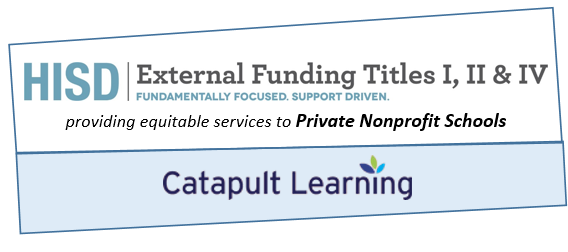 NEW INFORMATION REGARDING THE PURCHASE OF TECHNOLOGY FOR ESSA EQUITABLE SERVICES – PNP SCHOOLSTEA does not endorse or approve purchasing technology with ESSA funds per written guidance from USDE.  TEA will revise guidance as necessary should USDE issue new guidance.USDE is currently revisiting the guidance regarding the purchase of technology. See also NEW INFORMATION UNDER THE CARES ACT below.SAFEGUARDS FOR THE USE OF TECHNOLOGY IN FEDERALLY-ASSISTED EDUCATION PROGRAMSSafeguards should be in place for students when using school-purchased technology to prevent their exposure to inappropriate content on the worldwide web.U.S. Department of Education GuidanceAlthough the purchase of technology using federal funds remains under review, the U.S. Department of Education supports the use of technology in federally-assisted programs. 
For example, Content Area 3 in the Title IV, Part A federal grant program allows professional development for the effective use of technology to promote interaction and engagement in the classroom environment.NEW INFORMATION UNDER THE CARES ACTWith the enactment of the Coronavirus Aid, Relief, and Economic Security (CARES) Act, technology may be purchased using ESSA funding and the Elementary and Secondary Schools Emergency Relief (ESSER) Fund until September 30, 2022 due to the global public health emergency.